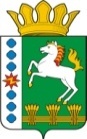 КОНТРОЛЬНО-СЧЕТНЫЙ ОРГАН ШАРЫПОВСКОГО РАЙОНАКрасноярского краяЗаключениена проект Решения Шарыповского районного Совета депутатов «О внесении изменений в Решение районного Совета депутатов от 04.12.2014 № 54/655р «О районном бюджете на 2015 год и плановый период 2016-2017 годов» (в ред. от 26.02.2015 № 56/668р, от 27.04.2015 № 58/703р, от 18.06.2015 № 59/722р, от 28.08.2015 № 61/750р)20 октября 2015 год 								№ 93Настоящее экспертное заключение подготовлено Контрольно – счетным органом Шарыповского района на основании ст. 157 Бюджетного  кодекса Российской Федерации, ст. 9 Федерального закона от 07.02.2011 № 6-ФЗ «Об общих принципах организации и деятельности контрольно – счетных органов субъектов Российской Федерации и муниципальных образований», ст. 15 Решения Шарыповского районного Совета депутатов от 20.09.2012 № 31/289р «О внесении изменений и дополнений в Решение Шарыповского районного Совета депутатов от 21.06.2012 № 28/272р «О создании Контрольно – счетного органа Шарыповского района» (в ред. от 20.03.2014 № 46/536р, от 25.09.2014 № 51/573р, от 26.02.2015 № 56/671р) и в соответствии со стандартом организации деятельности Контрольно – счетного органа Шарыповского района СОД 2 «Организация, проведение и оформление результатов финансово – экономической экспертизы проектов Решений Шарыповского районного Совета депутатов и нормативно – правовых актов по бюджетно – финансовым вопросам и вопросам использования муниципального имущества и проектов муниципальных программ» утвержденного приказом Контрольно – счетного органа Шарыповского района от 16.12.2013 № 29.Представленный на экспертизу проект Решения Шарыповского районного Совета депутатов «О внесении изменений в Решение районного Совета депутатов от 04.12.2014 № 54/655р «О районном бюджете на 2015 год и плановый период 2016-2017 годы» (в ред. от 26.02.2015 № 56/668р, от 27.04.2015 № 58/703р, от 18.06.2015 № 59/722р, от 28.08.2015 № 61/750р) направлен в Контрольно – счетный орган Шарыповского района 16 октября 2015 года. Разработчиком данного проекта Решения является финансово – экономическое управление администрации Шарыповского района.Мероприятие проведено 19-20 октября  2015 года.В ходе подготовки заключения Контрольно – счетным органом Шарыповского района были проанализированы следующие материалы:- проект Решения Шарыповского районного Совета депутатов «О внесении изменений в Решение районного Совета депутатов от 04.12.2014 № 54/655р «О районном бюджете на 2015 год и плановый период 2016-2017 годы»;-  решение Шарыповского районного Совета депутатов от 04.12.2014 № 54/655р «О районном бюджете на 2015 год и плановый период 2016-2017 годы» (в ред. от 26.02.2015 № 56/668р, от 27.04.2015 № 58/703р, от 18.06.2015 № 59/722р, от 28.08.2015 № 61/750р).В соответствии с проектом  Решения Шарыповского районного Совета депутатов «О внесении изменений в Решение районного Совета депутатов от 04.12.2014 № 54/655р «О районном бюджете на 2015 год и плановый период 2016-2017 годы» предлагается внести изменения в следующие статьи:В статью 1 вносятся следующие изменения:В пункт 1  «Утвердить основные характеристики районного бюджета на 2015 год» вносятся следующие изменения:Прогнозируемый общий объем доходов районного бюджета увеличился  в сумме 14 267 325,10 рублей (2,67%).Доходы районного бюджета  за 9 месяцев 2015 года увеличились в сумме 77 100 291,80 рублей (16,34%).Анализ изменения объёма доходов районного бюджета за 2015 год											(руб.)  Налоговые и неналоговые доходы увеличиваются на 550 987,10 руб. (0,33%) и составят 168 830 824,45 руб., удельный вес которых от общего объема составляет 69,25%, основные из них:- проценты, полученные от предоставления бюджетных кредитов внутри страны за счет средств бюджетов муниципальных районов на 4 435,68 руб.(868,02%), изменение бюджетных назначений производится в связи с предоставлением бюджетного кредита Родниковскому сельсовету; - доходы от оказания платных услуг (работ) получателями средств бюджетов муниципальных районов на 546 551,42 руб. (35,37%), уточнение бюджетных назначений производится на основании информации главного администратора доходов районного бюджета администрации Шарыповского района в результате изменения типа муниципального бюджетного учреждения «Центр бухгалтерского учета» Шарыповского района на муниципальное казенное учреждение  «Центр бухгалтерского учета» Шарыповского района.Безвозмездные поступления за счет средств краевого бюджета увеличились в сумме 13 716 338,00 руб. (3,74%), из них:За счет средств краевого бюджета увеличение в сумме 13 712 742,00 руб., в том числе: - распределение региональных выплат и выплаты, обеспечивающие уровень заработной платы работников бюджетной сферы не ниже размера минимальной заработной платы (минимального размера оплату труда) согласно  Постановления Правительства Красноярского края от 28.07.2015 № 393-п "О внесении изменения в постановление Правительства Красноярского края от 27.02.2015 № 77-п "Об утверждении распределения в 2015 году субсидий бюджетам муниципальных образований Красноярского края на частичное финансирование (возмещение) расходов на региональные выплаты и выплаты, обеспечивающие уровень заработной платы работников бюджетной сферы не ниже размера минимальной заработной платы (минимального размера оплаты труда)" увеличился в сумме 8 171 000,00 рублей;- на развитие субъектов малого и среднего предпринимательства согласно Постановления Правительства Красноярского края от 11.09.2015 № 486-п "Об утверждении распределения субсидий между муниципальными образованиями Красноярского края для реализации мероприятий, предусмотренных муниципальными программами развития субъектов малого и среднего предпринимательства" увеличение в сумме 1 970 000,00 рублей;- на организацию туристко – рекреационных зон согласно Постановления Правительства Красноярского края от 25.08.2015 № 450-п "Об утверждении перечня муниципальных образований Красноярского края - получателей субсидий на организацию туристско-рекреационных зон на территории Красноярского края в 2015 году" увеличение в сумме 1 117 010,00 рублей;- на обеспечение жильем молодых семей согласно  Постановления Правительства Красноярского края от 18.08.2015 № 444-п "Об утверждении распределения субсидий на софинансирование расходных обязательств муниципальных образований Красноярского края на предоставление социальных выплат молодым семьям на приобретение (строительство) жилья бюджетам муниципальных образований Красноярского края в 2015 году" увеличение составило в сумме 372 735,00 рублей;- на реализацию мероприятий  государственной программы Российской Федерации «Доступная среда» на 2011-2015 годы на приобретение и устройство пандусов, переоборудования и приспособления кабинета психолога, логопеда согласно Постановления Правительства Красноярского края от 12.08.2015 № 418-П "Об утверждении списка победителей конкурсного отбора для предоставления субсидий бюджетам муниципальных образований Красноярского края на проведение мероприятий по формированию сети общеобразовательных организаций, в которых созданы условия для инклюзивного образования детей-инвалидов, за счет средств федерального бюджета в 2015 году" увеличение в сумме 2 082 000,00 руб.За счет средств бюджетов поселений увеличение бюджетных ассигнований составило в сумме 3 593,00 руб. (0,03%) на выполнение переданных полномочий по внесению изменений в документы территориального планирования за счет средств Новоалтатского, Ивановского, Парнинского сельсоветов.Общий объем расходов районного бюджета увеличился в сумме 18 048 608,07 рублей (3,00%).Анализ изменений расходной части бюджета на 2015 год											(руб.)По разделу 0100 «Общегосударственные вопросы» увеличение бюджетных ассигнований в сумме 1 368 371,71 руб. (2,80%), из них:«Функционирование высшего должностного лица субъекта РФ и муниципального образования» (0102) увеличение бюджетных ассигнований в сумме 163 841,00 руб. (14,64%) в связи с выплатой компенсации за неиспользованный отпуск главе района при сложении им своих полномочий: КОСГУ 211 «Заработная плата» - 125 831,17 руб., КОСГУ 213 «Начисления на выплаты по оплате труда» - 38 008,43 руб.);«Функционирование законодательных (представительных) органов государственной власти и представительных органов муниципальных образований» (0103) уменьшение бюджетных ассигнований в сумме 109 373,34 руб. (6,15%) в связи с уменьшением лимита численности согласно Постановления Шарыповского районного Совета депутатов от 24.09.2015 № 2-п «Об утверждении перечня должностей, лимита численности должностей Шарыповского районного Совета депутатов»;«Функционирование Правительства РФ, высших исполнительных органов государственной  власти субъектов  РФ, местных администраций» (0104) увеличение бюджетных ассигнований в сумме 807 789,05 руб. (2,99%), в том числе:- за счет средств бюджетов поселений увеличение в сумме 3 593,00 руб. на выполнение переданных полномочий по внесению изменений в документы территориального планирования за счет средств Новоалтатского, Ивановского, Парнинского сельсоветов;- распределение региональных выплат и выплаты, обеспечивающие уровень заработной платы работников бюджетной сферы не ниже размера минимальной заработной платы (минимального размера оплаты труда) согласно  Постановления Правительства Красноярского края от 28.07.2015 № 393-п "О внесении изменения в постановление Правительства Красноярского края от 27.02.2015 № 77-п "Об утверждении распределения в 2015 году субсидий бюджетам муниципальных образований Красноярского края на частичное финансирование (возмещение) расходов на региональные выплаты и выплаты, обеспечивающие уровень заработной платы работников бюджетной сферы не ниже размера минимальной заработной платы (минимального размера оплаты труда)" увеличение в сумме 5 000,00 руб.;- увеличение бюджетных ассигнований в сумме 814 332,00 руб. в связи с перераспределением краевой субсидии на повышение уровня открытости бюджетных данных;- увеличение бюджетных ассигнований в сумме 109 373,34 руб. в связи с изменением лимита численность согласно Постановления администрации Шарыповского района от 14.09.2015 № 329а-п «О внесении изменений в Постановление администрации Шарыповского района от 31.12.2014 № 1056-п «Об утверждении лимита численности и перечня должностей органов администрации Шарыповского района»;- увеличение бюджетных ассигнований в сумме 297 660,00 руб. в связи с необходимостью проведения ремонта здания администрации;- увеличение бюджетных ассигнований в сумме 114 181,00 руб. на экспертный контроль персонального компьютера главного специалиста по мобилизационной работе, бронированию и секретному делопроизводству на предмет защиты государственной тайны и конфиденциальности информации;- уменьшение бюджетных ассигнований в сумме 390 000,00 руб. по опубликованию информационных материалов в печатных средствах массовой информации;  - уменьшение бюджетных ассигнований Березовскому сельсовету межбюджетных трансфертов в сумме 146 350,29 руб. в связи с экономией;«Обеспечение деятельности финансовых, налоговых и таможенных органов и органов финансового (финансово – бюджетного) надзора» (0106) уменьшение бюджетных ассигнований в сумме 814 332,00 руб. (8,21%) в связи с перераспределением краевой субсидии за открытость бюджетных данных;«Резервные фонды» (0111) уменьшение бюджетных ассигнований в сумме 301 466,00 руб. (44,68%)  в связи с перераспределением бюджетных ассигнований из резервного фонда согласно постановления администрации Шарыповского района от 10.09.2015 № 520-п «О выделении средств резервного фонда» на устройство водоотводной защитной насыпи в с.Ивановка, ул. Центральная для предупреждения чрезвычайной ситуации и предотвращения дальнейшего разрушения берега реки Урюп в с.Ивановка;  «Другие общегосударственные вопросы» (0113) увеличение бюджетных ассигнований в сумме 1 621 913,00 руб. (25,33%), в том числе:- увеличение бюджетных ассигнований в сумме 50 000,00 руб. на региональную выплату в муниципальном архиве МКУ «Управление культуры» Шарыповского района;- увеличение бюджетных ассигнований в сумме 1 571 913,00 руб. на предоставление межбюджетных трансфертов Родниковскому сельсовета на возмещение бюджетных средств, направленных на реализацию мероприятий, предусмотренных региональной адресной программой по переселению граждан из аварийного жилищного фонда  в Красноярском крае на 2013-2017 годы по предписанию об устранении выявленных нарушений; По разделу 0400 «Национальная экономика» увеличение бюджетных ассигнований в сумме 2 341 446,00 руб. (7,25%), из них:«Водное хозяйство» (0406) увеличение бюджетных ассигнований в сумме 271 446,00 руб. (135,72%), в том числе:- увеличение бюджетных ассигнований в сумме 301 466,00 руб. в связи с перераспределением из резервного фонда;- уменьшение межбюджетных трансфертов Парнинскому сельсовету  в сумме 100 000,00 руб. согласно протокола распределения;- увеличение межбюджетных трансфертов в сумме 70 000,00 руб. Березовскому сельсовету на подсыпку дамбы в д.Горбы согласно протокола распределения; «Дорожное хозяйство (дорожные фонды)» увеличение межбюджетных трансфертов Парнинскому сельсовету в сумме 100 000,00 руб. на подсыпку дороги с. Парная по ул. Приозерная согласно протокола распределения; «Другие вопросы в области национальной экономики» увеличение бюджетных ассигнований в сумме 1 970 000,00 руб. (95,93%) на развитие субъектов малого и среднего предпринимательства согласно Постановления Правительства Красноярского края от 11.09.2015 № 486-п «Об утверждении распределения субсидий между муниципальными образованиями Красноярского края для реализации мероприятий, предусмотренных муниципальными программами развития субъектов малого и среднего предпринимательства».По разделу 0500 «Жилищно – коммунальное хозяйство» увеличение бюджетных ассигнований в сумме 1 339 935,22 руб. (2,06%), из них:«Жилищное хозяйство» (0501) увеличение межбюджетных трансфертов Родниковскому сельсовету в сумме 726 000,00 руб. (1,66%) на капитальный ремонт жилого дома по ул. Степная д.Скворцово согласно протокола распределения;«Коммунальное хозяйство» (0502) увеличение бюджетных ассигнований в сумме 399 435,22 руб. (3,28%), в том числе:- уменьшение межбюджетных трансфертов Парнинскому сельсовету в сумме 213 951,78 руб. на прокладку сетей водоснабжения и приобретение емкости в водонапорной башне;- уменьшение межбюджетных трансфертов Родниковскому сельсовету в сумме 226 000,00 руб. на прокладку сетей водоснабжения согласно протоколу распределения;- увеличение межбюджетных трансфертов Новоалтатскому сельсовету в сумме 121 970,00 руб. на капитальный ремонт котла и бурение скважины;- увеличение межбюджетных трансфертов Парнинскому сельсовету в сумме 591 207,00 руб. на капитальный ремонт сетей тепло и водоснабжения по пер. Школьный и на замену емкости в с.Парная;- увеличение межбюджетных трансфертов Березовскому сельсовету в сумме 57 270,00 руб. на замену глубинного насоса;- увеличение межбюджетных трансфертов Ивановскому сельсовету в сумме 68 940,00 руб. на строительство пожарного водоснабжения;«Благоустройство» (0503) увеличение бюджетных ассигнований в сумме 214 500,00 руб. (4,06%), в том числе:-  увеличение межбюджетных трансфертов Березовскому сельсовету в сумме 14 500,00 руб. на выкорчевывание пней согласно протоколу распределения;-  увеличение межбюджетных трансфертов Парнинскому сельсовету в сумме 200 000,00 руб. на ремонт уличного освещения;По разделу 0700 «Образование» увеличение бюджетных ассигнований в сумме 11 760 312,42 руб. (3,34%), из них:«Дошкольное образование» (0701) увеличение бюджетных ассигнований в сумме 2 212 159,00 руб. (4,28%) на распределение региональных выплат и выплаты, обеспечивающие уровень заработной платы работников бюджетной сферы не ниже размера минимальной заработной платы (минимального размера оплаты труда) согласно  Постановления Правительства Красноярского края от 28.07.2015 № 393-п "О внесении изменения в постановление Правительства Красноярского края от 27.02.2015 № 77-п "Об утверждении распределения в 2015 году субсидий бюджетам муниципальных образований Красноярского края на частичное финансирование (возмещение) расходов на региональные выплаты и выплаты, обеспечивающие уровень заработной платы работников бюджетной сферы не ниже размера минимальной заработной платы (минимального размера оплаты труда)»;«Общее образование» (0702) увеличение бюджетных ассигнований в сумме 9 176 837,00 руб. (3,39%), в том числе:- на организацию туристко – рекреационных зон согласно Постановления Правительства Красноярского края от 25.08.2015 № 450-п "Об утверждении перечня муниципальных образований Красноярского края - получателей субсидий на организацию туристско-рекреационных зон на территории Красноярского края в 2015 году" увеличение в сумме 1 117 010,00 руб.;- на реализацию мероприятий  государственной программы Российской Федерации «Доступная среда» на 2011-2015 годы на приобретение и устройство пандусов, переоборудования и приспособления кабинета психолога, логопеда согласно Постановления Правительства Красноярского края от 12.08.2015 № 418-П "Об утверждении списка победителей конкурсного отбора для предоставления субсидий бюджетам муниципальных образований Красноярского края на проведение мероприятий по формированию сети общеобразовательных организаций, в которых созданы условия для инклюзивного образования детей-инвалидов, за счет средств федерального бюджета в 2015 году" увеличение в сумме 2 082 000,00 руб.;- увеличение бюджетных ассигнований в сумме 5 331 841,00 руб. на распределение региональных выплат и выплаты, обеспечивающие уровень заработной платы работников бюджетной сферы не ниже размера минимальной заработной платы (минимального размера оплаты труда) согласно  Постановления Правительства Красноярского края от 28.07.2015 № 393-п "О внесении изменения в постановление Правительства Красноярского края от 27.02.2015 № 77-п "Об утверждении распределения в 2015 году субсидий бюджетам муниципальных образований Красноярского края на частичное финансирование (возмещение) расходов на региональные выплаты и выплаты, обеспечивающие уровень заработной платы работников бюджетной сферы не ниже размера минимальной заработной платы (минимального размера оплаты труда)";- увеличение бюджетных ассигнований в сумме 537 134,00 руб. на ремонт МБОУ Скрипачниковской ООШ № 16;- увеличение бюджетных ассигнований в сумме 23 000,00 руб. на предоставление субсидии муниципальному бюджетному учреждению «Детская музыкальная школа» на выполнение муниципального задания в связи с изменением наименования образовательных программ и приведении в соответствии с перечнем профессий, специальностей и направление подготовки согласно Закону «Об образовании в РФ»;- увеличение бюджетных ассигнований в сумме 85 652,00 руб. на огнезащитную обработку кровли МБОУ «Новоалтатская СОШ № 4»;«Другие вопросы в области образования» (0709) увеличение бюджетных ассигнований в сумме 371 316,42 руб. (1,54%), в том числе:- увеличение бюджетных ассигнований в сумме 1 146 118,42 руб. в связи с переименованием МБУ «Центр бухгалтерского учета» Шарыповского района в казенное учреждении;- уменьшение бюджетных ассигнований в сумме 688 950,00 руб. в связи с передачей специалиста из МКУ «Управление образования» Шарыповского района в МКУ «Управление культуры» Шарыповского района: КОСГУ 211 «Заработная плата» в сумме 531 716,36 руб., КОСГУ 213 «Начисления на выплаты по оплате труда» в сумме 157 233, 47 руб.;- уменьшение бюджетных ассигнований в сумме 85 852,00 руб. в связи с перераспределением на раздел 0702 «Образование» на  огнезащитную обработку кровли МБОУ «Новоалтатская СОШ № 4»;По разделу 0800 «Культура, кинематография» увеличение бюджетных ассигнований в сумме 1 641 996,71 руб. (8,01%)«Культура» (0801) увеличение бюджетных ассигнований в сумме 217 150,00 руб. (1,44%), в том числе:- увеличение бюджетных ассигнований в сумме 20 000,00 руб. на распределение региональных выплат и выплаты, обеспечивающие уровень заработной платы работников бюджетной сферы не ниже размера минимальной заработной платы (минимального размера оплаты труда) согласно  Постановления Правительства Красноярского края от 28.07.2015 № 393-п "О внесении изменения в постановление Правительства Красноярского края от 27.02.2015 № 77-п "Об утверждении распределения в 2015 году субсидий бюджетам муниципальных образований Красноярского края на частичное финансирование (возмещение) расходов на региональные выплаты и выплаты, обеспечивающие уровень заработной платы работников бюджетной сферы не ниже размера минимальной заработной платы (минимального размера оплаты труда)";- увеличение бюджетных ассигнований в сумме 97 150,00 руб.  на софинансирование к субсидии из краевого бюджета на комплектование книжных фондов;- увеличение межбюджетных трансфертов Парнинскому сельсовету в сумме 100 000,00 руб. на ремонт МБУК «Парнинскоая центральная клубная система»;«Другие вопросы в области культуры, кинематографии» (0804) увеличение бюджетных ассигнований в сумме 1 424 846,71 руб. (26,03%), в том числе:- увеличение бюджетных ассигнований в сумме 105 586,71 руб. на коммунальные услуги;- увеличение бюджетных ассигнований в сумме 59 210,00 руб. на командировочные расходы;- увеличение бюджетных ассигнований в сумме 181 000,00 руб. на проведение фестиваля «Осенняя Сибирь» - 111 000,00 руб. и новогоднего утренника «В стране сказок и чудес» - 70 000,00 руб.;- увеличение бюджетных ассигнований в сумме 390 000,00 руб. на расходы по опубликованию информационных материалов в печатных средствах массовой информации;- увеличение бюджетных ассигнований в сумме 688 950,00 руб. в связи с передачей специалиста из МКУ «Управление образования» Шарыповского района в МКУ «Управление культуры» Шарыповского района: КОСГУ 211 «Заработная плата» в сумме 531 716,36 руб., КОСГУ 213 «Начисления на выплаты по оплате труда» в сумме 157 233, 47 руб.;По разделу 1000 «Социальная политика» увеличение бюджетных ассигнований в сумме 372 735,00 руб. (1,69%), из них:«Социальное обеспечение населения» (1003) увеличение бюджетных ассигнований в сумме 372 735,00 руб. (44,68%) на обеспечение жильем молодых семей согласно  Постановления Правительства Красноярского края от 18.08.2015 № 444-п "Об утверждении распределения субсидий на софинансирование расходных обязательств муниципальных образований Красноярского края на предоставление социальных выплат молодым семьям на приобретение (строительство) жилья бюджетам муниципальных образований Красноярского края в 2015 году".По разделу 1400 «Межбюджетные трансферты общего характера бюджетам субъектов РФ и муниципальных образований» уменьшение бюджетных ассигнований в сумме 776 209,00 руб. (1,51%), из них:«Прочие межбюджетные трансферты общего характера» (1403) уменьшение бюджетных ассигнований в сумме 776 209,00 руб. (6,01%), в том числе:- распределение региональных выплат и выплаты, обеспечивающие уровень заработной платы работников бюджетной сферы не ниже размера минимальной заработной платы (минимального размера оплаты труда) согласно  Постановления Правительства Красноярского края от 28.07.2015 № 393-п "О внесении изменения в постановление Правительства Красноярского края от 27.02.2015 № 77-п "Об утверждении распределения в 2015 году субсидий бюджетам муниципальных образований Красноярского края на частичное финансирование (возмещение) расходов на региональные выплаты и выплаты, обеспечивающие уровень заработной платы работников бюджетной сферы не ниже размера минимальной заработной платы (минимального размера оплаты труда)" увеличение составило в сумме 552 000,00 руб.;- уменьшение бюджетных ассигнований в сумме 2 935 497,93 руб. согласно протоколов распределения межбюджетных трансфертов поселениям;- увеличение бюджетных ассигнований в сумме 1 607 288,93  руб. на предоставление межбюджетных трансфертов поселениям на осуществление социально значимых расходов капитального характера.Дефицит районного бюджета увеличился в сумме 3 781 282,97 рублей (5,65%).Источники финансирования дефицита районного бюджета увеличились  в сумме 3 781 282,97 рублей (5,65%).Вносятся изменения в статью 13 «Иные межбюджетные трансферты бюджетам поселений»:Межбюджетные трансферты на осуществление социально значимых расходов капитального характера в 2015 году увеличиваются в сумме 1 607 288,93  рубля (11,07%).Утвердить распределение межбюджетных трансфертов в 2015 году в сумме 2 935 497,93 рубля (25,77%).В Статью 14 «Межбюджетные трансферты районному бюджету из других бюджетов бюджетной системы Российской Федерации» вносятся следующие изменения:Пункт 1 «субсидии из краевого бюджета» увеличиваются в сумме 13 712 745,00 рублей (15,22%).Пункт 4 «межбюджетные трансферты из бюджетов поселений на осуществление части полномочий по решению вопросов местного значения поселений» увеличиваются в сумме 3 593,00 рублей (0,03%).Вносятся изменения в приложение 15 «Распределение субсидии на региональные выплаты и выплаты, обеспечивающие уровень заработной платы работников бюджетной сферы не ниже  размера минимальной платы (минимального размера оплаты труда).Согласно  Постановления Правительства Красноярского края от 28.07.2015 № 393-п "О внесении изменения в постановление Правительства Красноярского края от 27.02.2015 № 77-п "Об утверждении распределения в 2015 году субсидий бюджетам муниципальных образований Красноярского края на частичное финансирование (возмещение) расходов на региональные выплаты и выплаты, обеспечивающие уровень заработной платы работников бюджетной сферы не ниже размера минимальной заработной платы (минимального размера оплаты труда)" увеличение бюджетных ассигнований бюджетам поселений составило в сумме 552 000,00 руб. (100%).(руб.)Вносятся изменения в приложение 16 «Распределение межбюджетных трансфертов на осуществление социально – значимых расходов капитального характера в 2015 году». Межбюджетные трансферты на осуществление социально – значимых расходов капитального характера увеличиваются на сумму 2 935 497,93 руб. (25,77%).										(руб.)По администрации Березовского сельсовета уменьшение межбюджетных трансфертов составило в сумме 4 580,29 руб. (0,41%), из них:- по капитальному ремонту кровли здания расположенного в с.Березовское по ул. Советская - 63 уменьшение бюджетных ассигнований составило в сумме 146 350,29 руб. (25,33%) и составят в сумме 431 334,71 руб.;- на выкорчевание пней по ул. Советская в с.Березовское увеличение бюджетных ассигнований в сумме 14 500,00 руб. (100,00%);- на подсыпку дамбы в д.Горбы увеличение бюджетных ассигнований в сумме 70 000,00 руб. (100,00%);- на замену глубинного насоса в д. Горбы, ул. Заречная - 1а увеличение бюджетных ассигнований в сумме 57 270,00 руб. (100,00%).По администрации Ивановского сельсовета увеличение межбюджетных трансфертов составило в сумме 68 940,00 руб. (2,77%), из них:- на устройство пожарного водоснабжения д. Сорокино увеличение бюджетных ассигнований в сумме 68 940,00 руб. (100,00%). По администрации Новоалтатского сельсовета увеличение межбюджетных трансфертов составило в сумме 121 970,00 руб. (4,01%), из них:- на бурение скважины по ул. Центральная в п.Крутоярский увеличение бюджетных ассигнований в сумме 42 000,00 руб. (100,00%);- на капитальный ремонт котла № 1 в котельной по ул. Школьная – 29 в с.Новоалтатка увеличение бюджетных ассигнований в сумме 79 970,00 руб. (100,00%).По администрации Парнинского сельсовета увеличение межбюджетных трансфертов составило в сумме 677 255,22 руб. (24,81%), из них:- на прокладку сетей водоснабжения по ул.Советской в с.Малое Озеро увеличение бюджетных ассигнований в сумме 100 000,00 руб. (100,00%);- на устройство пристройки к котельной в с.Большое Озеро по ул. Школьная-1в увеличение бюджетных ассигнований  в сумме 69 528,00 руб. (100,00%);- на замену насоса в водонапорной башне в с.Парная по ул.Советская - 1А увеличение бюджетных ассигнований в сумме 60 472,00 руб. (100,00%);- на капитальный ремонт водоснабжения по ул. Вершинка в с.Большое Озеро увеличение бюджетных ассигнований в сумме 100 000,00 руб. (100,00%);-  на капитальный ремонт водоснабжения по ул. Заречная в с.Большое Озеро увеличение бюджетных ассигнований в сумме 100 000,00 руб. (100,00%);- на замену емкости в водонапорной башне с.Парная по ул.Совхозная – 2а увеличение бюджетных ассигнований в сумме 83 687,00 руб. (100,00%);- на капитальный ремонт сетей тепло и водоснабжения по пер. Школьный в с.Парная увеличение бюджетных ассигнований в сумме 77 520,00 руб. (100,00%);- на ремонт уличного освещения в с.Малое Озеро увеличение бюджетных ассигнований в сумме 100 000,00 руб. (100,00%);- на ремонт уличного освещения в с.Большое Озеро и с.Ораки увеличение бюджетных ассигнований в сумме 100 000,00 руб. (100,00%);- на отсыпку дороги в с.Парная по ул. Приозерная увеличение бюджетных ассигнований в сумме 100 000,00 руб. (100,00%).По администрации Родниковского сельсовета увеличение межбюджетных трансфертов составило в сумме 2 071 913,00 руб. (322,59%), из них:- на капитальный ремонт жилого дома по ул. Степная, д. 11 в д.Сорокино увеличение бюджетных ассигнований в сумме 726 000,00 руб. (100,00%);- на возмещение бюджетных средств, направленных на реализацию мероприятий, предусмотренных региональной адресной программой по переселению граждан из аварийного жилищного фонда в Красноярском крае на 2013-2017 годы по предписанию об устранении выявленных нарушений увелиение бюджетных ассигнований в сумме 1 571 913,00 руб. (100,00%).Увеличение бюджетных ассигнований по муниципальным программам за 9 месяцев 2015 года составило в сумме 95 997 305,96 руб. (20,52%).Муниципальные программы в предлагаемой редакции увеличиваются в сумме 15 698 637,13 руб. (2,86%).Увеличение бюджетных ассигнований произошло по следующим муниципальным программам:- «Развитие культуры Шарыповского района» увеличение в сумме 1 591 996,71 руб. (7,46%), удельный вес муниципальной программы от общего объема бюджета составляет 4,07%;- «Развитие образования Шарыповского района» увеличение в сумме 10 614 194,00 руб. (3,10%)%, удельный вес муниципальной программы от общего объема бюджета составляет 62,65%;- «Управление муниципальным имуществом  и земельными ресурсами  и развитие предпринимательства Шарыповского района» увеличение в сумме 1 970 000,00 руб. (41,63%), удельный вес муниципальной программы от общего объема бюджета составляет 1,19%, на развитие субъектов малого и среднего предпринимательства согласно Постановления Правительства Красноярского края от 11.09.2015 № 486-п «Об утверждении распределения субсидий между муниципальными образованиями Красноярского края для реализации мероприятий, предусмотренных муниципальными программами развития субъектов малого и среднего предпринимательства»;- «Обеспечение доступным жильем и коммунальными услугами жителей района Шарыповского района» увеличение в сумме 376 328,00 руб. (0,65%), удельный вес муниципальной программы от общего объема бюджета составляет 10,39%, из них:на обеспечение жильем молодых семей согласно  Постановления Правительства Красноярского края от 18.08.2015 № 444-п "Об утверждении распределения субсидий на софинансирование расходных обязательств муниципальных образований Красноярского края на предоставление социальных выплат молодым семьям на приобретение (строительство) жилья бюджетам муниципальных образований Красноярского края в 2015 году" в сумме 372 735,00 рублей;на выполнение переданных полномочий по внесению изменений в документы территориального планирования за счет средств Новоалтатского, Ивановского, Парнинского сельсоветов в сумме 3 593,00 руб.- «Управление муниципальными финансами Шарыповского района» в сумме 1 146 118,42 руб. (1,74%), удельный вес муниципальной программы от общего объема бюджета составляет 11,89%. В связи с изменением типа учреждения с 25 сентября 2015 года в соответствии с Постановлениями администрации Шарыповского района от 02.09.2015 № 495-п «Об изменении типа Муниципального бюджетного учреждения «Центр бухгалтерского учета» Шарыповского района», от  07.09.2015 № 509-п «О внесении изменений в постановление администрации Шарыповского района от 12.05.2012 № 438-п «О создании Муниципального бюджетного учреждения «Центр бухгалтерского учета» Шарыповского района» на казенное учреждение. Добавлено мероприятие «Руководство и управление в сфере установленных функций и полномочий, осуществляемых казенными учреждениями» в рамках реализации которого предусматривается финансовое обеспечение основных направлений деятельности учреждения за счет перераспределения с мероприятий «Предоставление субсидии МБУ «ЦБУ» Шарыповского района на финансовое обеспечение выполнения муниципального задания» и обеспечение деятельности (оказание услуг) МБУ «ЦБУ» Шарыповского района за счет средств от приносящей доход деятельности». Разработчиками данного проекта Решения соблюдены все нормы и правила по юридическо – техническому оформлению нормативно – правовых актов Шарыповского района.На основании выше изложенного Контрольно – счетный орган  Шарыповского района предлагает Шарыповскому районному Совету депутатов   принять проект Решения Шарыповского районного Совета депутатов «О внесении изменений в Решение районного Совета депутатов от 04.12.2014 № 54/655р «О районном бюджете на 2015 год и плановый период 2016-2017 годы» (в ред. от 26.02.2015 № 56/668р, от 27.04.2015 № 58/703р, от 18.06.2015 № 59/722р, от 28.08.2015 № 61/750р).Председатель Контрольно – счетного органа						Г.В. СавчукАудиторКонтрольно – счетного органа						И.В. ШмидтПредыдущая редакция Предлагаемая редакция1) прогнозируемый общий объем доходов районного бюджета в сумме534 757 236,70 рублей549 024 561,80 рублей2) общий объем расходов районного бюджета в сумме601 637 990,65 рублей619 686 598,72 рубля3) дефицит районного бюджета в сумме66 880 753,95 рублей70 662 036,92 рублей4) источники финансирования дефицита районного бюджета в сумме66 880 753,95 рублей70 662 036,92 рублейнаименование вида доходовпервоначальная редакцияпредыдущая редакцияпредлагаемая редакцияотклонение % отклоненияотклонение % отклонения12345(4-3)5а6(4-2)6аналоговые и неналоговые доходы, в том числе179 269 400,00168 279 837,35168 830 824,45550 987,10100,33-10 438 575,5594,18налог на прибыль организаций81 983 000,0064 743 000,0064 743 000,000,00100,00-17 240 000,0078,97 налог на доходы физических лиц77 915 000,0077 915 000,0077 915 000,000,00100,000,00100,00налоги на товары (работы, услуги) реализуемые на территории РФ91 063,0091 063,0091 063,000,00100,000,00100,00налоги на совокупный доход2 936 500,002 936 500,002 936 500,000,00100,000,00100,00государственная пошлина18 000,00-9 324,72-9 324,720,00100,00-27 324,72-51,80доходы от использования имущества, находящегося в государственной и муниципальной собственности8 845 800,0016 103 762,0716 108 197,754 435,68100,037 262 397,75182,10платежи при пользовании природными ресурсами3 074 920,001 874 920,001 874 920,000,00100,00-1 200 000,0060,97доходы от оказания платных услуг (работ) и компенсации затрат государства1 545 400,001 545 400,002 091 951,42546 551,42135,37546 551,42135,37доходы от продажи материальных и нематериальных активов2 319 800,002 539 600,002 539 600,000,00100,00219 800,00109,47штрафы, санкции, возмещение ущерба539 917,00539 917,00539 917,000,00100,000,00100,00безвозмездные поступления, в том числе:292 654 870,00366 477 399,35380 193 737,3513 716 338,00103,7487 538 867,35129,91дотации бюджетам субъектов РФ и муниципальных образований13 326 000,0013 326 000,0013 326 000,000,00100,000,00100,00субсидии бюджетам бюджетной системы РФ (межбюджетные субсидии)16 706 300,0090 090 891,87103 803 636,8713 712 745,00115,2287 097 336,87621,34прочие субсидии16 706 300,0045 672 672,0054 960 682,009 288 010,00120,3438 254 382,00328,98субвенции бюджетам субъектов РФ и муниципальных образований228 799 800,00230 870 840,78230 870 840,780,00100,002 071 040,78100,91иные межбюджетные трансферты11 538 370,0011 791 570,0011 795 163,003 593,00100,03256 793,00102,23прочие безвозмездные поступления от бюджетов поселений22 284 400,0019 634 400,0019 634 400,000,00100,00-2 650 000,0088,11безвозмездные поступления от негосударственных организаций0,00920 000,00920 000,000,00100,00920 000,00100,00ИТОГО471 924 270,00534 757 236,70549 024 561,8014 267 325,10102,6777 100 291,80116,34Наименование главных распорядителей и наименование показателей бюджетной классификацииРаздел-подразделпервоначальная редакцияпредыдущая редакцияпредлагаемая редакцияотклонение % отклоненияотклонение % отклонения1234  5  6 (5-4)6а(5/4)*1007(5-3)7а(5/3)*100ОБЩЕГОСУДАРСТВЕННЫЕ ВОПРОСЫ010046 302 070,0048 888 590,38  50 256 960,09  1 368 371,71  102,80  3 954 890,09108,54Функционирование высшего должностного лица субъекта Российской Федерации и муниципального образования01021 043 400,001 119 015,72  1 282 856,72  163 841,00  114,64  239 456,72122,95Функционирование законодательных (представительных) органов государственной власти и представительных органов муниципальных образований01031 744 900,001 778 989,00  1 669 615,66  -109 373,34  93,85  -75 284,3495,69Функционирование Правительства Российской Федерации, высших исполнительных органов государственной власти субъектов Российской Федерации, местных администраций010425 052 700,0027 013 403,87  27 821 192,92  807 789,05  102,99  2 768 492,92111,05Судебная система01050,0016 809,00  16 809,00  0,00  100,00  16 809,00100,00Обеспечение деятельности финансовых, налоговых и таможенных органов и органов финансового (финансово-бюджетного) надзора01069 518 600,009 912 957,00  9 098 625,00  -814 332,00  91,79  -419 975,0095,59Обеспечение проведения выборов и референдумов01071 878 400,001 970 000,00  1 970 000,00  0,00  100,00  91 600,00104,88Резервные фонды01111 000 000,00674 772,00  373 306,00  -301 466,00  55,32  -626 694,0037,33Другие общегосударственные вопросы01136 064 070,006 402 643,79  8 024 556,79  1 621 913,00  125,33  1 960 486,79132,33НАЦИОНАЛЬНАЯ ОБОРОНА02001 718 300,001 553 700,00  1 553 700,00  0,00  100,00  -164 600,0090,42Мобилизационная и вневойсковая подготовка02031 718 300,001 553 700,00  1 553 700,00  0,00  100,00  -164 600,0090,42НАЦИОНАЛЬНАЯ БЕЗОПАСНОСТЬ И ПРАВООХРАНИТЕЛЬНАЯ ДЕЯТЕЛЬНОСТЬ03002 988 700,003 098 700,00  3 098 700,00  0,00100,00  110 000,00103,68Защита населения и территории от чрезвычайных ситуаций природного и техногенного характера, гражданская оборона03092 988 700,003 098 700,00  3 098 700,00  0,00  100,00  110 000,00103,68НАЦИОНАЛЬНАЯ ЭКОНОМИКА040019 650 500,0032 310 056,40  34 651 502,40  2 341 446,00  107,25  15 001 002,40176,34Сельское хозяйство и рыболовство04053 209 800,003 703 931,78  3 703 931,78  0,00  100,00  494 131,78115,39Водное хозяйство04060,00200 000,00  471 446,00  271 446,00  235,72  471 446,00100,00Транспорт040813 901 000,0013 901 000,00  13 901 000,00  0,00  100,00  0,00100,00Дорожное хозяйство(дорожные фонды)0409805 500,0012 451 450,00  12 551 450,00  100 000,00  100,80  11 745 950,001558,22Другие вопросы в области национальной экономики04121 734 200,002 053 674,62  4 023 674,62  1 970 000,00  195,93  2 289 474,62232,02ЖИЛИЩНО-КОММУНАЛЬНОЕ ХОЗЯЙСТВО05008 182 400,0065 003 438,87  66 343 374,09  1 339 935,22  102,06  58 160 974,09810,81Жилищное хозяйство05011 119 000,0043 656 078,87  44 382 078,87  726 000,00  101,66  43 263 078,873966,23Коммунальное хозяйство05022 194 400,0012 159 841,00  12 559 276,22  399 435,22  103,28  10 364 876,22572,33Благоустройство0503967 000,005 285 519,00  5 500 019,00  214 500,00  104,06  4 533 019,00568,77Другие вопросы в области жилищно-коммунального хозяйства05053 902 000,003 902 000,00  3 902 000,00  0,00  100,00  0,00100,00ОХРАНА ОКРУЖАЮЩЕЙ СРЕДЫ06000,001 600 000,00  1 600 000,00  0,00  100,00  1 600 000,00100,00Охрана объектов растительного и животного мира и среды их обитания06030,001 600 000,00  1 600 000,00  0,00  100,00  1 600 000,00100,00ОБРАЗОВАНИЕ0700336 409 140,00352 039 945,00  363 800 257,42  11 760 312,42  103,34  27 391 117,42108,14Дошкольное образование070148 306 200,0051 653 685,00  53 865 844,00  2 212 159,00  104,28  5 559 644,00111,51Общее образование0702258 286 000,00270 478 425,00  279 655 262,00  9 176 837,00  103,39  21 369 262,00108,27Молодежная политика и оздоровление детей07075 572 840,005 817 296,00  5 817 296,00  0,00  100,00  244 456,00104,39Другие вопросы в области образования070924 244 100,0024 090 539,00  24 461 855,42  371 316,42  101,54  217 755,42100,90КУЛЬТУРА, КИНЕМАТОГРАФИЯ080018 598 900,0020 509 452,00  22 151 448,71  1 641 996,71  108,01  3 552 548,71119,10Культура080113 243 300,0015 035 032,00  15 252 182,00  217 150,00  101,44  2 008 882,00115,17Другие вопросы в области культуры, кинематографии08045 355 600,005 474 420,00  6 899 266,71  1 424 846,71  126,03  1 543 666,71128,82ЗДРАВООХРАНЕНИЕ0900179 200,00179 200,00  179 200,00  0,00  100,00  0,00100,00Другие вопросы в области здравоохранения 0909179 200,00179 200,00  179 200,00  0,00  100,00  0,00100,00СОЦИАЛЬНАЯ ПОЛИТИКА100021 828 800,0022 045 300,00  22 418 035,00  372 735,00  101,69  589 235,00102,70Пенсионное обеспечение1001393 500,00393 500,00  393 500,00  0,00  100,00  0,00100,00Социальное обслуживание населения100212 771 000,0012 771 000,00  12 771 000,00  0,00  100,00  0,00100,00Социальное обеспечение населения1003736 000,00834 200,00  1 206 935,00  372 735,00  144,68  470 935,00163,99Охрана семьи и детства10042 543 900,002 543 900,00  2 543 900,00  0,00  100,00  0,00100,00Другие вопросы в области социальной политики10065 384 400,005 502 700,00  5 502 700,00  0,00  100,00  118 300,00102,20ФИЗИЧЕСКАЯ КУЛЬТУРА И СПОРТ11003 000 200,003 010 200,00  3 010 200,00  0,00  100,00  10 000,00100,33Физическая культура1101425 000,00435 000,00  435 000,00  0,00  100,00  10 000,00102,35Другие вопросы в области физической культуры и спорта11052 575 200,002 575 200,00  2 575 200,00  0,00  100,00  0,00100,00МЕЖБЮДЖЕТНЫЕ ТРАНСФЕРТЫ ОБЩЕГО ХАРАКТЕРА БЮДЖЕТАМ СУБЪЕКТОВ РОССИЙСКОЙ ФЕДЕРАЦИИ И МУНИЦИПАЛЬНЫХ ОБРАЗОВАНИЙ140052 748 200,0051 399 408,00  50 623 199,00  -776 209,00  98,49  -2 125 001,0095,97Дотации на выравнивание бюджетной обеспеченности субъектов Российской Федерации и муниципальных образований140138 478 900,0038 478 900,00  38 478 900,00  0,00  100,00  0,00100,00Прочие межбюджетные трансферты общего характера140314 269 300,0012 920 508,00  12 144 299,00  -776 209,00  93,99  -2 125 001,0085,11Всего511 606 410,00601 637 990,65  619 686 578,71  18 048 588,06103,00  108 080 168,7121,13Предыдущая редакция Предлагаемая редакциямежбюджетные трансферты на осуществление социально значимых расходов капитального характера в 2015 году в суммеУтвердить распределение межбюджетных трансфертов в 2015 году в сумме14 519 006,00 рублей11 393 198,00 рублей126 294,93 рубля14 328 695,93 рубляПредыдущая редакцияПредлагаемая редакцияПункт 1 «субсидии из краевого бюджета в 2015 году в сумме90 090 891,87 рублей103 803 636,87 рублейПункт 4 «межбюджетные трансферты из бюджетов поселений на осуществление части полномочий по решению вопросов местного значения поселений в 2015 году в сумме11 668 370,00 рублей11 671 963,00 рублейнаименование главного распорядителяпредыдущая редакцияпредлагаемая редакцияотклонение% отклоненияадминистрация Холмогорского сельсовета118 000,00236 000,00118 000,00200администрация Березовского сельсовета22 000,0044 000,0022 000,00200администрация Ивановского сельсовета74 000,00148 000,0074 000,00200администрация Новоалтатского сельсовета90 000,00180 000,0090 000,00200администрация Парнинского сельсовета80 000,00160 000,0080 000,00200администрация Родниковского сельсовета152 000,00304 000,00152 000,00200администрация Шушенского сельсовета16 000,0032 000,0016 000,00200итого552 000,001 104 000,00552 000,00200наименование главного распорядителяпредыдущая редакцияпредлагаемая редакцияотклонение% отклоненияадминистрация Холмогорского сельсовета1 222 803,001 222 803,000,00100,00администрация Березовского сельсовета1 120 825,001 116 244,71-4 580,2999,59администрация Ивановского сельсовета2 492 363,002 561 303,0068 940,00102,77администрация Новоалтатского сельсовета2 648 527,002 770 497,00121 970,00104,61администрация Парнинского сельсовета2 729 650,003 406 905,22677 255,22124,81администрация Родниковского сельсовета642 270,002 714 183,002 071 913,00422,59администрация Шушенского сельсовета536 760,00536 760,000,00100,00итого11 393 198,0014 328 695,932 935 497,93125,77Наименование муниципальной программСумма (рублей)Сумма (рублей)Сумма (рублей)Сумма (рублей)Сумма (рублей)Сумма (рублей)Сумма (рублей)Сумма (рублей)Наименование муниципальной программпервоначальная редакцияпредыдущая редакцияпредлагаемая редакцияудел. весотклонение% увеличенияотклонение% увеличения12344а5 (4-3)5а6 (4-2)6а«Развитие культуры Шарыповского района»20 210 500,0021 333 003,0022 924 999,714,071 591 996,71107,462 714 499,71113,43«Социальная поддержка населения Шарыповского района»19 148 900,0019 365 400,0019 365 400,003,440,00100,00216 500,00101,13 «Развитие образования Шарыповского района» 326 936 740,00342 567 545,00353 181 739,0062,6510 614 194,00103,1026 244 999,00108,03«Управление муниципальным имуществом  и земельными ресурсами  и развитие предпринимательства Шарыповского района»4 680 570,004 732 219,966 702 219,961,191 970 000,00141,632 021 649,96143,19«Развитие спорта, туризма и молодежной политики Шарыповского района»5 620 100,005 630 100,005 630 100,001,000,00100,0010 000,00100,18«Обеспечение доступным жильем и коммунальными услугами жителей района Шарыповского района»10 233 800,0058 194 978,8758 571 306,8710,39376 328,00100,6548 337 506,87572,33«Обеспечение транспортной доступности Шарыповского района»14 706 500,0026 352 450,0026 352 450,004,670,00100,0011 645 950,00179,19«Защита населения от чрезвычайных ситуаций и снижение рисков их возникновения на территории Шарыповского района»3 988 700,003 988 700,003 988 700,000,710,00100,000,00100,00«Управление муниципальными финансами Шарыповского района»62 217 300,0065 877 382,0067 023 500,4211,891 146 118,42101,744 806 200,42107,72Итого:467 743 110,00548 041 778,83563 740 415,96100,015 698 637,13102,8695 997 305,96120,52